Publicado en  el 17/12/2015 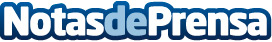 “Thriller” de Michael Jackson es el primer álbum que consigue la certificación de 30 discos multi-platinoDatos de contacto:Nota de prensa publicada en: https://www.notasdeprensa.es/thriller-de-michael-jackson-es-el-primer-album_1 Categorias: Música http://www.notasdeprensa.es